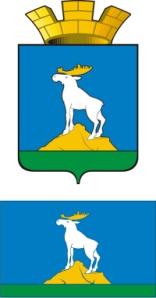 ГЛАВА НИЖНЕСЕРГИНСКОГО ГОРОДСКОГО ПОСЕЛЕНИЯПОСТАНОВЛЕНИЕ25.05.2020 г.               № 164г. Нижние Серги О внесении изменений в муниципальную программу«Обеспечение жильем молодых семей на территории Нижнесергинского городского поселения до 2024 года», утвержденную постановлением главы Нижнесергинского городского поселения от 28.07.2015 № 262 (с изменениями от 06.10.2015 № 356, от 22.01.2016 № 16, от 20.05.2016 № 206, от 16.09.2016 № 450, от 19.09.2017 № 448, от 10.11.2017 № 526, от 24.04.2018 № 181, от 02.07.2018 № 297, от 01.02.2019 № 29, от 29.04.2019 № 171, от 20.12.2019 № 504, от 29.04.2020 № 137)  Руководствуясь Решением Думы Нижнесергинского городского поселения от 12.12.2019 № 140 «О бюджете Нижнесергинского городского поселения на 2020 и плановый период 2021 и 2022 годов» (с изменениями от 21.05.2020 № 15), в связи с изменением финансирования муниципальной программы «Обеспечение жильем молодых семей на территории Нижнесергинского городского поселения до 2024 года», утвержденной постановлением главы Нижнесергинского городского поселения от 28.07.2015 № 262 «Об утверждении муниципальной программы «Обеспечение жильем молодых семей на территории Нижнесергинского городского поселения до 2024 года»ПОСТАНОВЛЯЮ:1. Внести в муниципальную программу «Обеспечение жильем молодых семей на территории Нижнесергинского городского поселения до 2024 года», утвержденную постановлением главы Нижнесергинского городского поселения от 28.07.2015 № 262 (с изменениями от 06.10.2015 № 356, от 22.01.2016 № 16, от 20.05.2016 № 206, от 16.09.2016 № 450, от 19.09.2017 № 448, от 10.11.2017 № 526, от 24.04.2018 № 181, от 02.07.2018 № 297, от 01.02.2019 № 29, от 29.04.2019 № 171, от 20.12.2019 № 504, от 29.04.2020 № 137) следующие изменения:1.1. раздел «Объемы финансирования муниципальной программы по годам реализации, тыс. рублей» паспорта Программы изложить в следующей редакции:«Прогнозируемый объем финансирования Программы составит 53750,4 тыс. рублей, из них:1) за счет средств федерального бюджета 748,7 тыс. рублей, в том числе:в 2016 году – 203,7 тыс. рублей;в 2017 году – 0,0 тыс. рублей;в 2018 году – 262,4 тыс. рублей;в 2019 году – 0 тыс. рублейв 2020 году – 282,6 тыс. рублей;в 2021 году – 0 тыс. рублей;в 2022 году – 0 тыс. рублей;в 2023 году – 0 тыс. рублей;в 2024 году – 0 тыс. рублей;2) за счет средств областного бюджета 13316,0 тыс. рублей, в том числе:в 2016 году – 214,2 тыс. рублей;в 2017 году – 840,6 тыс. рублей;в 2018 году – 717,3 тыс. рублей;в 2019 году – 1527,7 тыс. рублей;в 2020 году – 1311,4 тыс. рублей;в 2021 году – 1965,6 тыс. рублей;в 2022 году – 2246,4 тыс. рублей;в 2023 году – 2246,4 тыс. рублей;в 2024 году – 2246,4 тыс. рублей;3) за счет средств местного бюджета Нижнесергинского городского поселения 8818,9 тыс. рублей, в том числе:в 2016 году – 518,1 тыс. рублей;в 2017 году – 657,0 тыс. рублей;в 2018 году – 517,9 тыс. рублей;в 2019 году – 1 030,7 тыс. рублей;в 2020 году – 2000,0 тыс. рублей;в 2021 году – 1848,8 тыс. рублей;в 2022 году – 748,8 тыс. рублей;в 2023 году – 748,8 тыс. рублей;в 2024 году – 748,8 тыс. рублей;4) за счет привлеченных внебюджетных средств 30866,8 тыс. рублей, в том числе:в 2016 году – 1543,4 тыс. рублей;в 2017 году – 1833,0 тыс. рублей;в 2018 году - 553,0 тыс. рублей;в 2019 году – 4473,4 тыс. рублей;в 2020 году – 5054,4 тыс. рублей;в 2021 году – 3931,2 тыс. рублей;в 2022 году – 4492,8 тыс. рублей;в 2023 году – 4492,8 тыс. рублей;в 2024 году – 4492,8 тыс. рублей.Объем средств из федерального бюджета, предоставляемый в форме субсидии бюджету Свердловской области, уточняется ежегодно по результатам отбора субъектов Российской Федерации, проводимого ответственным исполнителем мероприятия по обеспечению жильем молодых семей ведомственной целевой программы "Оказание государственной поддержки гражданам в обеспечении жильем и оплате жилищно-коммунальных услуг" государственной программы Российской Федерации "Обеспечение доступным и комфортным жильем и коммунальными услугами граждан Российской Федерации".1.2. подпункт 3.1. пункта 3 раздела 4 Программы изложить в следующей редакции:3.1. Общий планируемый объем финансирования Программы составляет 53750,4 тыс. рублей (в ценах соответствующих лет), том числе: за счет средств федерального бюджета 748,7 тыс. рублей, за счет средств областного бюджета 13316,0 тыс. рублей (в ценах соответствующих лет), за счет средств местного бюджета 8818,9 тыс. рублей (в ценах соответствующих лет), привлеченные внебюджетные средства 30866,8 тыс. рублей. *Объем средств из федерального бюджета, предоставляемый в форме субсидии бюджету Свердловской области, уточняется ежегодно по результатам отбора субъектов Российской Федерации, проводимого ответственным исполнителем мероприятия по обеспечению жильем молодых семей ведомственной целевой программы "Оказание государственной поддержки гражданам в обеспечении жильем и оплате жилищно-коммунальных услуг" государственной программы Российской Федерации "Обеспечение доступным и комфортным жильем и коммунальными услугами граждан Российской Федерации".1.3. Приложение № 1 Программы изложить в новой редакции (прилагается).1.4. Приложение № 2 Программы изложить в новой редакции (прилагается).2. Опубликовать настоящее постановление путем размещения полного текста на официальном сайте Нижнесергинского городского поселения в сети «Интернет».3. Контроль исполнения настоящего постановления оставляю за собой.Глава Нижнесергинского городского поселения                                                                                 А.М. ЧекасинПриложение № 1 к муниципальной программе «Обеспечение жильем молодых семей на территории Нижнесергинского городского поселения до 2024 года»Целевые показатели реализации муниципальной программы «Обеспечение жильем молодых семей на территории Нижнесергинского городского поселения до 2024 года»Приложение № 2 к муниципальной программе «Обеспечение жильем молодых семей на территории Нижнесергинского городского поселения до 2024 года»План мероприятий по выполнению муниципальной программы «Обеспечение жильем молодых семей на территории Нижнесергинского городского поселения до 2024 года»* Объем средств из федерального бюджета, предоставляемый в форме субсидии бюджету Свердловской области, уточняется ежегодно по результатам отбора субъектов Российской Федерации, проводимого ответственным исполнителем мероприятий по обеспечению жильем молодых семей ведомственной целевой программы "Оказание государственной поддержки гражданам в обеспечении жильем и оплате жилищно-коммунальных услуг" государственной программы Российской Федерации "Обеспечение доступным и комфортным жильем и коммунальными услугами граждан Российской Федерации»Годы реализации программыКоличество семейОбщая площадь жилья (м2)Стоимость 1 м2(тыс.руб.)Стоимость общей площади(тыс.руб)Объем финансирования по источникамОбъем финансирования по источникамОбъем финансирования по источникамОбъем финансирования по источникамОбъем финансирования по источникамОбщий объем финансирования ПрограммыГоды реализации программыКоличество семейОбщая площадь жилья (м2)Стоимость 1 м2(тыс.руб.)Стоимость общей площади(тыс.руб)по бюджетным источникам (тыс.руб)(35-40% от стоимости жилья)по бюджетным источникам (тыс.руб)(35-40% от стоимости жилья)по бюджетным источникам (тыс.руб)(35-40% от стоимости жилья)по бюджетным источникам (тыс.руб)(35-40% от стоимости жилья)привлеченные внебюджетные средстваОбщий объем финансирования ПрограммыГоды реализации программыКоличество семейОбщая площадь жилья (м2)Стоимость 1 м2(тыс.руб.)Стоимость общей площади(тыс.руб)Федеральный бюджет*Областной бюджетМестный бюджетВсегопривлеченные внебюджетные средстваОбщий объем финансирования Программы201619026,02340,0203,7214,2518,1936,01543,42479,42017214426,03744,00840,6657,01497,61833,03330,62018214426,03744,0262,4717,3517,91497,6553,02050,62019524626,06396,001527,71 030,72558,44473,47031,82020532426,08424,0282,61311,42000,03594,05054,48648,42021525226,06552,001965,61848,83814,43931,27745,62022528826,07488,002246,4748,82995,24492,87488,02023528826,07488,002246,4748,82995,24492,87488,02024428826,07488,002246,4748,82995,24492,87488,0Итого210026,053664,0748,713316,08818,922883,630866,853750,4N    
строкиНаименование  
 целевых 
  показателейЕдиница 
измеренияЗначение целевого показателя реализации      
             муниципальной программыЗначение целевого показателя реализации      
             муниципальной программыЗначение целевого показателя реализации      
             муниципальной программыЗначение целевого показателя реализации      
             муниципальной программыЗначение целевого показателя реализации      
             муниципальной программыЗначение целевого показателя реализации      
             муниципальной программыЗначение целевого показателя реализации      
             муниципальной программыЗначение целевого показателя реализации      
             муниципальной программыЗначение целевого показателя реализации      
             муниципальной программыЗначение целевого показателя реализации      
             муниципальной программыПорядок расчета показателяN    
строкиНаименование  
 целевых 
  показателейЕдиница 
измеренияБазовый показатель на начало реализации программы 201620172018201920202021202220232024Порядок расчета показателя12345678910111213141Количество молодых семей, получивших социальную выплату для приобретения (строительство) жилья  семей01225555542Доля молодых семей, получивших социальную выплату для приобретения (строительство) жилья от численности семей, состоящих на учете нуждающихся в жилье по состоянию на 01.01.2015 г.процент07,014,214,235,735,735,735,735,728,6N   
строкиНаименование мероприятия/
   Источники расходов    
    на финансированиеОбъем расходов на выполнение мероприятия за счет     
   всех источников ресурсного обеспечения, тыс. рублейОбъем расходов на выполнение мероприятия за счет     
   всех источников ресурсного обеспечения, тыс. рублейОбъем расходов на выполнение мероприятия за счет     
   всех источников ресурсного обеспечения, тыс. рублейОбъем расходов на выполнение мероприятия за счет     
   всех источников ресурсного обеспечения, тыс. рублейОбъем расходов на выполнение мероприятия за счет     
   всех источников ресурсного обеспечения, тыс. рублейОбъем расходов на выполнение мероприятия за счет     
   всех источников ресурсного обеспечения, тыс. рублейОбъем расходов на выполнение мероприятия за счет     
   всех источников ресурсного обеспечения, тыс. рублейОбъем расходов на выполнение мероприятия за счет     
   всех источников ресурсного обеспечения, тыс. рублейОбъем расходов на выполнение мероприятия за счет     
   всех источников ресурсного обеспечения, тыс. рублейОбъем расходов на выполнение мероприятия за счет     
   всех источников ресурсного обеспечения, тыс. рублейпримечаниеN   
строкиНаименование мероприятия/
   Источники расходов    
    на финансированиевсего201620172018201920202021202220232024примечание1234567891ВСЕГО ПО МУНИЦИПАЛЬНОЙ
ПРОГРАММЕ, В ТОМ ЧИСЛЕ   53750,4 2479,43330,62050,67031,88648,47745,67488,07488,07488,02федеральный бюджет*748,7203,70262,40282,600003областной бюджет13316,0214,2840,6717,31527,71311,41965,62246,42246,42246,44местный бюджет           8818,9518,1657,0517,91030,72000,01848,8748,8748,8748,85внебюджетные источники    30866,81543,41833,0 553,0 4473,45054,43931,24492,84492,84492,86Мероприятие 1Предоставление социальных выплат молодым семьям для приобретения (строительства) жилья на территории Свердловской области, в том числе за счет:53750,4 2479,43330,62050,67031,88648,47745,67488,07488,07488,07федеральный бюджет*748,7203,70262,40282,600008областной бюджет13316,0214,2840,6717,31527,71311,41965,62246,42246,42246,49местный бюджет           8818,9518,1657,0517,91030,72000,01848,8748,8748,8748,810внебюджетные источники    30866,81543,41833,0 553,0 4473,45054,43931,24492,84492,84492,811Мероприятие 2Информирование молодых семей о подпрограмме, в том числе за счет:12федеральный бюджет000000000013областной бюджет000000000014местный бюджет           000000000015внебюджетные источники   0000000000